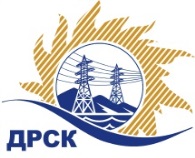 Акционерное Общество«Дальневосточная распределительная сетевая  компания»Протокол заседания Закупочной комиссии по вскрытию поступивших конвертовг. БлаговещенскСпособ и предмет закупки: Открытый электронный запрос предложений на право заключения Договора на выполнение работ: Реконструкция ВЛ-0,4 кВ с. Лохвицы, филиал "АЭС".Плановая стоимость закупки:  4 162 740,00 рублей без учета НДС (4 912 033,20 руб. с учетом НДС).Закупка 202 р. 2.2.1 ГКПЗ 2016 г.ПРИСУТСТВОВАЛИ: члены постоянно действующей Закупочной комиссии АО «ДРСК» 2 уровняИнформация о результатах вскрытия конвертов:В адрес Организатора закупки поступило 10 (десять) заявок на участие в закупке, с которыми были размещены в электронном виде на Торговой площадке Системы www.b2b-energo.ru.Вскрытие конвертов было осуществлено в электронном сейфе организатора закупки на Торговой площадке Системы www.b2b-energo.ru автоматически.Дата и время начала процедуры вскрытия конвертов с заявками участников 10:00 (время местное) 02.03.2016.Место проведения процедуры вскрытия конвертов с заявками участников: Торговая площадка Системы www.b2b-energo.ruВ конвертах обнаружены заявки следующих участников закупки:Ответственный секретарь Закупочной комиссии 2 уровня АО «ДРСК»	М.Г. Елисееваисп. Коврижкина Е.Ю.Тел. 397208№ 362/УТПиР-В02.03.2016№Наименование участника и его адресПредмет и общая цена заявки на участие в закупке1ООО «Энергосистема Амур»г. Благовещенск, ул. Красноармейская, 102 АЦена: 3 517 500,00  руб. без учета НДС (4 150 650,00  руб. с учетом НДС). 2ООО «Дальэлектромонтаж» г. Благовещенск, Северо-Западный промышленный узелЦена: 3 510 000,00  руб. без учета НДС (4 141 800,00  руб. с учетом НДС). 3ООО «Энергоремстрой» г. Благовещенск, ул. Кольцевая, 2/1Цена: 3 515 000,00  руб. без учета НДС (4 147 700,00  руб. с учетом НДС). ставку не подтвердил4ООО «ЭК «Светотехника» г. Благовещенск, ул. Артиллерийская, 116Цена: 3 800 000,00  руб. без учета НДС (4 484 000,00  руб. с учетом НДС). 5ООО ФСК «Энергосоюз» г. Благовещенск, ул. Нагорная, 20/2Цена: 4 090 000,00  руб. без учета НДС (4 826 200,00  руб. с учетом НДС). ставку не подтвердил6ООО «Восток-СтройИнвест» г. Благовещенск, ул. 50 лет Октября 13/1Цена: 3 538 329,00  руб. без учета НДС (4 175 228,22  руб. с учетом НДС). ставку не подтвердил7ООО «СвязьСтройКомплекс»г. Славгород, ул. Ленина, 109Цена: 4 091 390,39  руб. без учета НДС (4 827 840,66  руб. с учетом НДС). 8ОАО «Электросетьсервис ЕНЭС»г. Ногинск, ул. Парковая, 1Цена: 4 161 023,00  руб. без учета НДС (4 910 007,14  руб. с учетом НДС). 9ООО «Дальэлектромонтаж»г. Свободный, ул. Шатковская, 126Цена: 4 149 497,35  руб. без учета НДС (4 896 406,87  руб. с учетом НДС). 10ООО «Элмонт»г. Благовещенск, ул. Нагорная, 19Цена: 4 150 000,00  руб. без учета НДС (4 897 000,00  руб. с учетом НДС). 